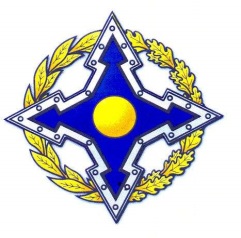 П О С Т А Н О В Л Е Н И ЕПарламентской АссамблеиОрганизации Договора о коллективной безопасностиПриняты на одиннадцатом пленарном заседании Парламентской Ассамблеи ОДКБ30 октября 2018 года, постановление № 11-3.7РЕКОМЕНДАЦИИпо гармонизации национального законодательства государств – членов Организации Договора о коллективной безопасности в части, касающейся признания организаций террористическими1. ВведениеПрактика работы специальных служб (органов безопасности) государств – членов Организации Договора о коллективной безопасности свидетельствует о том, что большинство террористических актов и иных преступлений террористической направленности совершаются высоко сплоченными, тщательно законспирированными сообществами и организациями. При этом для прикрытия такой противоправной деятельности террористы нередко используют официальные организации, созданные в установленном законодательством порядке. Для пресечения подобной практики, во исполнение положений Глобальной контртеррористической стратегии Организации Объединенных Наций о внедрении справедливых и прозрачных процедур включения организаций в соответствующие списки Решением Совета коллективной безопасности ОДКБ 14 октября 2016 года утверждено Положение о формировании Единого списка организаций, признанных террористическими в формате Организации Договора о коллективной безопасности.Практическая реализация указанного Положения ставит вопрос о проведении мероприятий, направленных на гармонизацию и сближение национального законодательства государств – членов ОДКБ в области признания организаций террористическими. Секретариатом ОДКБ в целях выявления имеющихся различий в национальных подходах и законодательных процедурах проведен сравнительно-правовой анализ нормативных правовых актов в указанной области с учетом соответствующих рекомендаций Парламентской Ассамблеи ОДКБ и Межпарламентской Ассамблеи СНГ.Под национальным законодательством государств-членов в сфере противодействия терроризму понимаются прежде всего специальные законы о противодействии терроризму (борьбе с терроризмом), которые в целом содержат различные подходы к правовому регулированию деятельности в этой сфере, что обусловлено в том числе отсутствием в период принятия национальных законов (1999–2006 годы) скоординированных межгосударственных подходов, включая модельное законодательство.В частности, рассматривались: – Закон Республики Армения от 19 апреля 2005 года № ЗР-79 «О борьбе с терроризмом»;– Закон Республики Беларусь от 3 января 2002 года № 77-З «О борьбе с терроризмом»;– Закон Республики Казахстан от 13 июля 1999 года № 416-I «О противодействии терроризму»;– Закон Кыргызской Республики от 8 ноября 2006 года № 178 «О противодействии терроризму»;– Федеральный закон Российской Федерации от 6 марта 2006 года № 35-ФЗ «О противодействии терроризму»;– Закон Республики Таджикистан от 16 ноября 1999 года № 846 «О борьбе с терроризмом».В расширительном толковании к законодательству о борьбе с терроризмом также относятся положения уголовных кодексов государств – членов ОДКБ (в части составов преступлений, относимых к террористическим), законов о противодействии финансированию терроризма, о борьбе с организованной преступностью и пр. Данные блоки законодательства государств – членов ОДКБ в дальнейшей перспективе, возможно, также потребуют сближения и гармонизации, в том числе в связи с задачами совместного противодействия террористическим угрозам.2. Основания для признания организации террористическойДеятельность по признанию организации террористической включает в себя следующие основные этапы:1. Выявление организации, предположительно занимающейся террористической деятельностью, и сбор соответствующих доказательств, что, как правило, осуществляется специальными службами (органами безопасности).2. Рассмотрение и юридическая оценка собранных материалов судебными органами и принятие ими решения о признании организации террористической, запрете ее дальнейшей деятельности и ликвидации.3. Включение сведений об организации, признанной террористической, в специальный национальный список, его опубликование и использование в повседневной работе специальных служб (органов безопасности). В законодательстве Республики Армения не определяется понятие «террористическая организация», специальное национальное законодательство не содержит соответствующего института и аналогичных вышеописанным процедур по признанию организации террористической. В Республике Беларусь террористической организацией признается организация, созданная в целях осуществления террористической деятельности, либо признающая возможность осуществления в своей деятельности террористической деятельности, либо если хотя бы одно из ее структурных подразделений осуществляет террористическую деятельность с ведома ее руководителя (хотя бы одного из должностных лиц ее руководящего органа) (статья 3 закона).В Республике Казахстан террористической организацией признается организация, осуществляющая террористическую деятельность либо признающая возможность использования в своей деятельности терроризма, в отношении которой принято и вступило в законную силу решение суда о признании ее террористической (статья 1 закона).В Кыргызской Республике террористической организацией признается любая группа террористов, которая:– совершает или пытается совершить любыми средствами, прямо или косвенно, незаконно и преднамеренно, террористические акты;– участвует как сообщник в террористических актах;– организует или направляет других физических и (или) юридических лиц на совершение террористических актов;– содействует совершению террористических актов группой физических лиц, действующих с общей целью, когда содействие осуществляется сознательно и с целью оказания помощи в совершении террористического акта или осознанием намерения этой группы совершить террористический акт;– создана или создается для совершения террористической деятельности либо прямо или косвенно находится в собственности или под контролем террориста или террористов, а также лиц и организаций, действующих от имени или по указанию террориста или террористов (статья1 закона).В Российской Федерации организация признается террористической, если от ее имени или в ее интересах осуществляются организация, подготовка и совершение преступлений террористической направленности, перечень которых определен законодательно, либо если такие действия совершаются лицом, контролирующим организацию. Кроме того, террористической организацией, подлежащей запрещению, признается террористическое сообщество, установленное соответствующим приговором суда по уголовному делу (статья 24 закона). В Республике Таджикистан террористической организацией признается организация, созданная в целях осуществления террористической деятельности или признающая возможность использования в своей деятельности терроризма. Организация считается террористической, если хотя бы одно из ее структурных подразделений осуществляет террористическую деятельность с ведома хотя бы одного из руководящих органов данной организации (статья 4 закона).3. Специальные национальные списки террористических организацийИнститут списка запрещенных террористических организаций в той или иной степени используется в законодательстве всех государств – членов ОДКБ, за исключением Республики Армения.В Республике Беларусь перечень террористических организаций ведется Комитетом государственной безопасности на основании соответствующих решений Верховного Суда Республики Беларусь о признании тех или иных организаций террористическими (статья 23 закона).В Республике Казахстан решение суда о признании организации террористической является основанием для ее включения в систему специальных учетов уполномоченного государственного органа. Единый список организаций, признанных судом террористическими, ведется уполномоченным государственным органом – Комитетом по правовой статистике и специальным учетам Генеральной прокуратуры Республики Казахстан (статья 12-1 закона). В Кыргызской Республике перечень лиц, причастных к террористической или экстремистской деятельности или распространению оружия массового уничтожения, в котором выделяется специальный раздел, касающийся организаций, признанных судом террористическими, ведется Государственной службой финансовой разведки при Правительстве Кыргызской Республики.В соответствии с Положением о перечне лиц, причастных к террористической и экстремистской деятельности или распространению оружия массового уничтожения, утвержденным постановлением Правительства Кыргызской Республики от 5 марта 2010 года № 135, основаниями для включения в перечень организаций являются (раздел 2 положения):– вступившие в законную силу решения судов Кыргызской Республики о признании и ликвидации или запрете деятельности юридического лица в связи с осуществлением им террористической или экстремистской деятельности либо распространения оружия массового уничтожения;– перечни, составленные комитетами Совета Безопасности ООН, или прямое указание соответствующих резолюций Совета Безопасности ООН;– перечни, составленные иностранными государствами, международными организациями или уполномоченными ими органами, переданные и признанные на основании международных договоров Кыргызской Республики или на принципах взаимности;– приговоры (решения) судов иностранных государств об осуждении юридических лиц за совершение террористической деятельности, признанные Кыргызской Республикой на основании международных договоров Кыргызской Республики или на принципах взаимности;– официальные международные запросы, подтверждающие причастность юридического лица к террористической или экстремистской деятельности, направленные компетентными органами зарубежного государства или международными организациями в соответствии с международными договорами Кыргызской Республики или на принципах взаимности.В Российской Федерации Федеральная служба безопасности ведет единый федеральный список организаций, признанных террористическими на основании соответствующих судебных решений (статья 24 закона).В Республике Таджикистан список лиц, связанных с терроризмом, составляется Государственным комитетом национальной безопасности Республики Таджикистан.  Организация признается террористической Верховным Судом Республики Таджикистан. Кроме того, Государственный комитет национальной безопасности Республики Таджикистан также вносит в список лиц, связанных с терроризмом, организации, признанные террористическими в соответствии с резолюциями Совета Безопасности ООН и (или) международными правовыми актами, признанными Таджикистаном (статья 17-1 закона).4. Процессуальные особенностиВ государствах – членах ОДКБ вопрос о признании организации террористической рассматривается судами в соответствии с национальным законодательством о судоустройстве и судопроизводстве. В зависимости от сложившихся подходов может рассматриваться как высшими судебными инстанциями (Республика Беларусь, Республика Таджикистан), так и нижестоящими судами; как по общим правилам, так и в порядке особого производства (Республика Казахстан). Представляется, что для достижения целей, стоящих перед ОДКБ в сфере противодействия террористическим организациям, национальные процессуальные особенности рассмотрения соответствующих дел уполномоченными судебными органами принципиального значения не имеют.5. Заключение и рекомендацииГармонизация законодательства является важнейшей формой сближения правовых систем, не приводящей правовые системы к полному единообразию, но позволяющей преодолеть различия в национальных традициях, уровне развития и подходах к решению правовых проблем.При осуществлении процесса гармонизации применяются разнообразные методы, включающие выработку единой терминологии, приемы юридической техники, а также установление желательного результата правового регулирования при условии, что для его достижения используются правовые формы, присущие национальным правовым системам.С учетом  вышеизложенного для гармонизации законодательства в сфере признания организаций террористическими представляется целесообразным рекомендовать государствам – членам ОДКБ:1. Предусмотреть правовую возможность привлечения организации к ответственности за участие в террористической деятельности в форме ее ликвидации (запрета деятельности), а также внесения сведений о ней в соответствующий национальный перечень (Республика Армения).2. Предусмотреть правовую возможность признания организации террористической и включения сведений о ней в соответствующий национальный список на основании списка, утвержденного Советом Безопасности ООН, либо Единого списка организаций, признанных террористическими в формате Организации Договора о коллективной безопасности (Республика Беларусь, Республика Казахстан, Российская Федерация).При этом, руководствуясь положениями Устава Организации Договора о коллективной безопасности о невмешательстве в дела, подпадающие под национальную юрисдикцию, государства – члены ОДКБ могут использовать любые юридические средства своих правовых систем (изменение законодательства, принятие подзаконных нормативных правовых актов, обобщение судебной и правоприменительной практики и т. п.) для достижения целей рекомендаций.О проекте Рекомендаций по гармонизации национального законодательства государств – членов Организации Договора о коллективной безопасности в части, касающейся признания организаций террористическимиПарламентская Ассамблея Организации Договора о коллективной безопасности   п о с т а н о в л я е т:1. Принять Рекомендации по гармонизации национального законодательства государств – членов Организации Договора о коллективной безопасности в части, касающейся признания организаций террористическими (далее – Рекомендации) (прилагаются).2. Направить указанные в пункте 1 настоящего постановления Рекомендации в парламенты государств – членов ОДКБ для использования в работе по совершенствованию законодательства государств – членов Организации в соответствующей сфере.3. Разместить Рекомендации на официальном сайте и опубликовать в печатных материалах Парламентской Ассамблеи ОДКБ.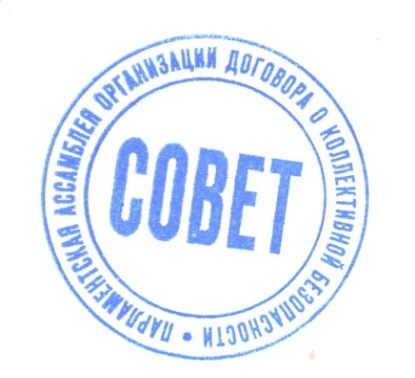 В. В. ВОЛОДИН